PRASANTDUBAI – U.A.E 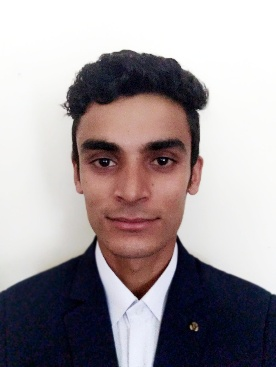 Email: prasant.382641@2freemail.com Carrier Objective:To become a competent & dynamic professional working in an organization that places high value on professional growth for self-motivated individuals seeking challenging assignments for responsible positions.Key Skills: Self Motivation Excellent interpersonal and communication skills in a professional manner.Ability to learn and work under pressure.Confident and good team player.Ability to learn quickly and adapt to changing environments and willingness to accept responsibilities.Ability to deal effectively with multicultural environment                                                                                                                                                          Educational Qualification:Completed SLC from Gyankunj Higher Secondary School in 2068 B.SCompleted basic computer course. Professional Experience:Name of the Organization	:Red House Jungle Resort Duration				: 5th March 2017 to 20th June 2018Position held				: waiterName of the Organization	:Annnapurna hotel Kathmandu NepalDuration				: 2nd Feb 2016 to 7th July 2016Position held				: waiterName of the Organization	: kantipur hotel Kathmandu NepalDuration				: 5 monthsPosition held				: waiter Responsibilities:Greet and escort customers. Present and provide detailed information when asked by customers. Inform customers about the day’s specials offers. Offer recommendations upon requestCommunicate order details to the customer report any problems to you seniors. Provide excellent customer service. Personal Details:Date of Birth			:	09-10-1995 Nationality			:	Nepalese Marital status			:	Married Gender 			: 	MaleLanguages			:	English, Hindi & Nepali Personal Details:Date of Issue			: 	1st June 2014 Date of Expiry		: 	31st May 2024Visa Status			:	Visit Visa ASSETS:												Good understanding of Human Behavior, keen desire to achieve Success, Self-Discipline, Optimistic attitude, Good planning skills, spirit of team work and cooperation, Adaptability and learning ability, believe only in results, regular and punctual.DECLARATION:											I hereby declare that the facts given in resume are correct to best of my knowledge and belief.